	ПРЕСС-РЕЛИЗ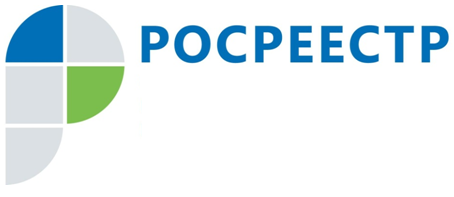 С начала года Управление Росреестра по Московской области обработало 9 коллективных заявок на снижение кадастровой стоимости объектов недвижимостиВ комиссию по рассмотрению споров о результатах определения кадастровой стоимости при Управлении Росреестра по Московской области (Комиссия) с начала года подано 9 заявлений на коллективное оспаривание кадастровой стоимости в отношении 199 земельных участков. Из них по 6 заявлениям (в отношении 163 земельных участков) приняты решения об определении кадастровой стоимости в размере рыночной.В соответствии с действующим законодательством Комиссия является инструментом корректировки кадастровой стоимости во внесудебном порядке и предоставляет возможность определить рыночную стоимость с учетом индивидуального подхода к объекту оценки. Одной из особенностей работы Комиссии в Московской области является практика коллективного оспаривания. По одному заявлению может рассматриваться вопрос о корректировке кадастровой стоимости десятков или сотен объектов недвижимости, расположенных на территории одного массива − садоводческие и дачные земельные участки, либо одного населенного пункта, например, деревни. Кроме того, большинство заявлений, поступающих в Комиссию, оспаривают кадастровую стоимость земельных участков, нежели зданий, строений, помещений, сооружений. Так, с января 2018 года в Комиссию поступило 246 заявлений, касающихся объектов капитального строительства, и 3931 заявление о стоимости земельных участков. Напоминаем, что Росреестр не осуществляет функций заказчика или исполнителя работ по государственной кадастровой оценке объектов недвижимости, но помогает гражданам и бизнесу скорректировать кадастровую стоимость, если на то есть законные основания.Обращение в Комиссию не единственный способ досудебного пересмотра кадастровой стоимости объектов недвижимости. Управление Росреестра по Московской области в рамках компетенции предоставляет заявителям подробную информацию о порядке определения кадастровой стоимости и возможности обратиться к заказчику работ по государственной кадастровой оценке – в Министерство имущественных отношений Московской области, которым проводится проверка порядка определения кадастровой стоимости объектов недвижимости по обращениям граждан. В случае выявления кадастровой или технической ошибки производится пересчет кадастровой стоимости.Результаты пересчета кадастровой стоимости утверждаются распоряжением Министерства имущественных отношений Московской области и вступают в силу после опубликования на официальном сайте по адресу: mio.mosreg.ruПресс-служба Управления Росреестра по Московской области:Колесин Никита ypravleniemo@yandex.ru+7 (915) 206-52-51